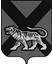 ТЕРРИТОРИАЛЬНАЯ ИЗБИРАТЕЛЬНАЯ КОМИССИЯ МИХАЙЛОВСКОГО РАЙОНАРЕШЕНИЕ27. 08. 2021г 		                                                                                57/286              с. Михайловка                    О кандидатурах  для исключенияиз резерва составов участковых избирательных комиссий Михайловского муниципального района  для избирательных участков с 1701 – 1735.           На основании пункта 9 статьи 26,  пункта 5(1) статьи 27  Федерального закона «Об основных гарантиях избирательных прав и права на участие в референдуме граждан Российской Федерации»,  подпункта  «а» пункта 25 Порядка формирования резерва составов участковых избирательных комиссий и назначения нового члена участковой избирательной комиссии из резерва составов участковых комиссий, утвержденного постановлением ЦИК России от 5 декабря 2012 года № 152/1137-6, территориальная избирательная комиссия Михайловского района       РЕШИЛА:                  1. Исключить из резерва составов участковых комиссий Приморского края, Михайловского муниципального района, для избирательных участков с 1701 – 1735 кандидатуру согласно приложению к решению (прилагается).           2. Разместить настоящее решение на официальном сайте администрации Михайловского муниципального района в разделе «Территориальная избирательная комиссия Михайловского района» в информационно-телекоммуникационной сети «Интернет».Председатель комиссии                                                      А. А. ВеремчукСекретарь комиссии                                                                 А.Г. Михайловаприложение к решению территориальнойизбирательной комиссии Михайловского районаот 27.08.2021 года № 57/286Кандидатура для исключения из резерва составов участковых комиссийтерриториальной избирательной комиссии Михайловского района Приморского края на основании подпункта «а» пункта 25 Порядка, подпункта 5(1) статьи 27 Федерального закона «Об основных гарантиях избирательных прав и права на участие в референдуме граждан Российской Федерации»№п/пФамилия, имя, отчество     Дата рожденияНаименование субъекта выдвижения№ избирательного участка1Голова Надежда Александровна16.02.1984Политическая партия Всероссийская политическая партия "ЕДИНАЯ РОССИЯ"1701 - 17352Тушканова Ольга Павловна08.12.1980собрание избирателей по месту работы, Дом культуры МУК Новошахтинского городского поселения1701 - 17353Туляев Матвей Евгеньевич11.06.2001собрание избирателей по месту жительства, Приморский край, Михайловский район, село Горбатка1701 - 17354Бычкова Марьяна Игоревна09.01.1997собрание избирателей по месту жительства Приморский край, Михайловский район, село Ивановка1701 - 17355Хиль Наталья Геннадьевна15.10.1974собрание избирателей по месту жительства Приморский край, Михайловский район, село Ширяевка1701 - 17356Дейнега Евгения Андреевна 27.10.1980собрание избирателей по месту жительства – г. Уссурийск, ул. Некрасова, д.201, кв. 71701 - 17357Бурлаченко Татьяна Сергеевна10.11.1985собрание избирателей по месту жительства Приморский край, Михайловский район, село Григорьевка1701 - 17358Лавриненко Мария Сергеевна19.11.1993Политическая партия Всероссийская политическая партия "ЕДИНАЯ РОССИЯ"1701 - 17359Привалова Ольга Алексеевна05.02.1962Политическая партия ЛДПР – Либерально-демократическая партия России1701 - 173510Рыбакова Марина Вячеславовна14.04.1970Политическая партия Социалистическая политическая партия "СПРАВЕДЛИВАЯ РОССИЯ – ПАТРИОТЫ – ЗА ПРАВДУ"1701 - 1735